ASSOCIATION OF FRIENDS OFKING EDWARD VI CAMP HILL SCHOOL FOR BOYS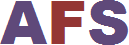 Registered Charity Number 511109CAMP HILL BOYS AFS SCHOOL FUND – STANDING ORDER FORM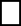 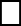 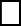 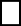 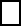 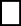 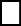 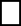 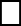 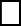 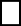 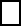 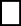 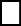 Section 3                                    GIFT AID DECLARATION:Yes^^, I want to Gift Aid my donation above and any donations I make in the future or have made in the last 4 years to the Association Friends of King Edward VI Camp Hill School for Boys*.No, I am not a UK taxpayer so am unable to take part in the Gift Aid Scheme.  	 *I am a UK taxpayer and understand that if I pay less Income Tax and/or Capital Gains Tax than the amount of Gift Aid claimed on all my donations in that tax year it is my responsibility to pay any differenceWhen complete, please return this form via the Freepost Self Addressed envelope enclosed.Do Not send this form direct to your bank, we need to make a copy in order to assign a reference number and to make the claim for Gift Aid.^^Please notify the AFS if you wish to cancel this Gift Aid Declaration, if you change your name or address, or if you no longer pay sufficient tax on your income and / or capital gains for Gift Aid purposes. Thank you for your support (AFS Committee)Section 4       STANDING ORDER MANDATE (Bank Details)Section 4       STANDING ORDER MANDATE (Bank Details)To (Name of your Bank)Please make the following payments from my/our account:Please make the following payments from my/our account:Account numberSort CodeThe sum of (please insert amount)	£Starting on (2 Months from today)	DayMonth Yearand at monthly/annual* intervals thereafter until cancelled by me/us in writing*(please delete as appropriate)The sum of (please insert amount)	£Starting on (2 Months from today)	DayMonth Yearand at monthly/annual* intervals thereafter until cancelled by me/us in writing*(please delete as appropriate)Bank to receive paymentBarclays Bank UK PLCAccount to be credited at that bankAssociation of Friends of King Edward VI Camp Hill School for Boys Account number: 7304 7830Sort Code: 20-08-64Reference (to be completed by AFS)Section 5                     STANDING ORDER MANDATE (Signature)Section 5                     STANDING ORDER MANDATE (Signature) Name(s) of account holder(s) Signature Date